ПРОЕКТ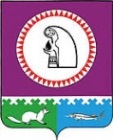 О внесении изменений в постановление администрации Октябрьского района от 19.11.2018 № 25861. Внести в постановление администрации Октябрьского района от 19.11.2018 № 2586  «Об утверждении муниципальной программы «Развитие физической культуры и спорта в муниципальном образовании Октябрьский район»» (далее — постановление, Программа) следующие изменения:1.1. Приложение № 1 к постановлению изложить в новой редакции, согласно приложению № 1.1.2. В приложении № 4 к постановлению таблицу раздела IV. «Целевые показатели программы» изложить в новой редакции , согласно приложению № 2.3. Опубликовать постановление в официальном сетевом издании «октвести.ру».4. Контроль за выполнением постановления возложить на заместителя главы Октябрьского района по социальным вопросам, начальника Управления образования                     и молодежной политики администрации Октябрьского района Киселеву Т.Б.Глава Октябрьского района          	   	                                                                  С.В. ЗаплатинИсполнитель:главный специалист отдела физической культуры и спортаДемидова М.А., тел: 2-80-85, доб.393                                                                  Согласовано:Исполняющий обязанности первого заместителя главы Октябрьского района по правовому обеспечению, управляющего делами администрации Октябрьского района                            А.Ю. Насибулин Заместитель главы Октябрьского районапо экономике, финансам, председатель Комитета по управлению муниципальными финансами		                                           Н.Г. КуклинаЗаместитель главы Октябрьского района по социальным вопросам, начальник Управления образования и молодежной политики администрации Октябрьского района                                                                                                    Т.Б. КиселеваНачальник Управления экономическогоразвития администрации Октябрьского района                  		          Е.Н. Стародубцева                                                Председатель контрольно-счетной палатыОктябрьского района					                  	                 О.М. БачуринаЮридический отдел администрации Октябрьского района                                                                Степень публичности – 1,  МНПАРазослать:Куклиной Н.Г.  – 1 экз. (в эл.виде)Киселевой Т.Б. – 1 экз. (в эл.виде)Управлению экономического развития – 1 экз. (в эл.виде, на бумажном)Отделу физической культуры и спорта – 1 экз.  Контрольно-счётная палата – 1 экз. (в эл.виде)Итого: 5 экз. Приложение № 1                                                                                                                       к постановлению администрации Октябрьского района                                                                                                                                                                                                от «____ » __________ 2022 г. № ____«Приложение № 1     к постановлению администрации Октябрьского района                                                                                                                                                                                               от 19 ноября 2018 г. № 2586Муниципальная программа Октябрьского района «Развитие физической культуры и спорта в муниципальном образовании Октябрьский район» (далее – муниципальная программа)Паспорт муниципальной программы                                                                                                                                                                                                                                                     Таблица 1Распределение финансовых ресурсов муниципальной программы (по годам)                                                                                                                                                                                                                                                    Таблица 2Перечень структурных элементов (основных мероприятий) муниципальной программы                                                                                                                                                                                                                             Таблица 3Перечень объектов капитального строительства (заполняется при планировании объектов строительства)                                                                                                                                                                                                                                           Таблица 4Показатели, характеризующие эффективность реализации мероприятий муниципальной программы «Развитие физической культуры и спорта в муниципальном образовании Октябрьский район».Приложение № 2                                                                                                                      к постановлению администрации Октябрьского района                                                                                                                                                                                                от «____ » __________ 2022 г. № ____«Раздел IV. Целевые показатели программы                                                                                                                                                                                                                                               ».Муниципальное образование Октябрьский районАДМИНИСТРАЦИЯ ОКТЯБРЬСКОГО РАЙОНАПОСТАНОВЛЕНИЕМуниципальное образование Октябрьский районАДМИНИСТРАЦИЯ ОКТЯБРЬСКОГО РАЙОНАПОСТАНОВЛЕНИЕМуниципальное образование Октябрьский районАДМИНИСТРАЦИЯ ОКТЯБРЬСКОГО РАЙОНАПОСТАНОВЛЕНИЕМуниципальное образование Октябрьский районАДМИНИСТРАЦИЯ ОКТЯБРЬСКОГО РАЙОНАПОСТАНОВЛЕНИЕМуниципальное образование Октябрьский районАДМИНИСТРАЦИЯ ОКТЯБРЬСКОГО РАЙОНАПОСТАНОВЛЕНИЕМуниципальное образование Октябрьский районАДМИНИСТРАЦИЯ ОКТЯБРЬСКОГО РАЙОНАПОСТАНОВЛЕНИЕМуниципальное образование Октябрьский районАДМИНИСТРАЦИЯ ОКТЯБРЬСКОГО РАЙОНАПОСТАНОВЛЕНИЕМуниципальное образование Октябрьский районАДМИНИСТРАЦИЯ ОКТЯБРЬСКОГО РАЙОНАПОСТАНОВЛЕНИЕМуниципальное образование Октябрьский районАДМИНИСТРАЦИЯ ОКТЯБРЬСКОГО РАЙОНАПОСТАНОВЛЕНИЕМуниципальное образование Октябрьский районАДМИНИСТРАЦИЯ ОКТЯБРЬСКОГО РАЙОНАПОСТАНОВЛЕНИЕ«»2022 г.№пгт. Октябрьскоепгт. Октябрьскоепгт. Октябрьскоепгт. Октябрьскоепгт. Октябрьскоепгт. Октябрьскоепгт. Октябрьскоепгт. Октябрьскоепгт. Октябрьскоепгт. ОктябрьскоеНаименование муниципальной программы Развитие физической культуры и спорта в муниципальном образовании Октябрьский район Развитие физической культуры и спорта в муниципальном образовании Октябрьский район Развитие физической культуры и спорта в муниципальном образовании Октябрьский район Развитие физической культуры и спорта в муниципальном образовании Октябрьский район Развитие физической культуры и спорта в муниципальном образовании Октябрьский район Сроки реализации муниципальной программы Сроки реализации муниципальной программы Сроки реализации муниципальной программы Сроки реализации муниципальной программы Сроки реализации муниципальной программы Сроки реализации муниципальной программы Сроки реализации муниципальной программы Сроки реализации муниципальной программы 2022 – 2025 и на период до 2030 года2022 – 2025 и на период до 2030 года2022 – 2025 и на период до 2030 года2022 – 2025 и на период до 2030 годаТип муниципальной программы Муниципальная программаМуниципальная программаМуниципальная программаМуниципальная программаМуниципальная программаМуниципальная программаМуниципальная программаМуниципальная программаМуниципальная программаМуниципальная программаМуниципальная программаМуниципальная программаМуниципальная программаМуниципальная программаМуниципальная программаМуниципальная программаМуниципальная программаКуратор муниципальной программы Заместитель главы Октябрьского района по социальным вопросам, начальник Управления образования и молодежной политики администрации Октябрьского районаЗаместитель главы Октябрьского района по социальным вопросам, начальник Управления образования и молодежной политики администрации Октябрьского районаЗаместитель главы Октябрьского района по социальным вопросам, начальник Управления образования и молодежной политики администрации Октябрьского районаЗаместитель главы Октябрьского района по социальным вопросам, начальник Управления образования и молодежной политики администрации Октябрьского районаЗаместитель главы Октябрьского района по социальным вопросам, начальник Управления образования и молодежной политики администрации Октябрьского районаЗаместитель главы Октябрьского района по социальным вопросам, начальник Управления образования и молодежной политики администрации Октябрьского районаЗаместитель главы Октябрьского района по социальным вопросам, начальник Управления образования и молодежной политики администрации Октябрьского районаЗаместитель главы Октябрьского района по социальным вопросам, начальник Управления образования и молодежной политики администрации Октябрьского районаЗаместитель главы Октябрьского района по социальным вопросам, начальник Управления образования и молодежной политики администрации Октябрьского районаЗаместитель главы Октябрьского района по социальным вопросам, начальник Управления образования и молодежной политики администрации Октябрьского районаЗаместитель главы Октябрьского района по социальным вопросам, начальник Управления образования и молодежной политики администрации Октябрьского районаЗаместитель главы Октябрьского района по социальным вопросам, начальник Управления образования и молодежной политики администрации Октябрьского районаЗаместитель главы Октябрьского района по социальным вопросам, начальник Управления образования и молодежной политики администрации Октябрьского районаЗаместитель главы Октябрьского района по социальным вопросам, начальник Управления образования и молодежной политики администрации Октябрьского районаЗаместитель главы Октябрьского района по социальным вопросам, начальник Управления образования и молодежной политики администрации Октябрьского районаЗаместитель главы Октябрьского района по социальным вопросам, начальник Управления образования и молодежной политики администрации Октябрьского районаЗаместитель главы Октябрьского района по социальным вопросам, начальник Управления образования и молодежной политики администрации Октябрьского районаОтветственный исполнительмуниципальной программы Отдел физической культуры и спорта администрации Октябрьского районаОтдел физической культуры и спорта администрации Октябрьского районаОтдел физической культуры и спорта администрации Октябрьского районаОтдел физической культуры и спорта администрации Октябрьского районаОтдел физической культуры и спорта администрации Октябрьского районаОтдел физической культуры и спорта администрации Октябрьского районаОтдел физической культуры и спорта администрации Октябрьского районаОтдел физической культуры и спорта администрации Октябрьского районаОтдел физической культуры и спорта администрации Октябрьского районаОтдел физической культуры и спорта администрации Октябрьского районаОтдел физической культуры и спорта администрации Октябрьского районаОтдел физической культуры и спорта администрации Октябрьского районаОтдел физической культуры и спорта администрации Октябрьского районаОтдел физической культуры и спорта администрации Октябрьского районаОтдел физической культуры и спорта администрации Октябрьского районаОтдел физической культуры и спорта администрации Октябрьского районаОтдел физической культуры и спорта администрации Октябрьского районаСоисполнители муниципальной программы Муниципальное бюджетное учреждение спортивной подготовки «Районная спортивная школа олимпийского резерва»;Муниципальное казенное учреждение физкультурно-оздоровительный комплекс «Юбилейный»;Управление образования и молодежной политики администрации Октябрьского района;Администрация городского поселения Талинка. Муниципальное бюджетное учреждение спортивной подготовки «Районная спортивная школа олимпийского резерва»;Муниципальное казенное учреждение физкультурно-оздоровительный комплекс «Юбилейный»;Управление образования и молодежной политики администрации Октябрьского района;Администрация городского поселения Талинка. Муниципальное бюджетное учреждение спортивной подготовки «Районная спортивная школа олимпийского резерва»;Муниципальное казенное учреждение физкультурно-оздоровительный комплекс «Юбилейный»;Управление образования и молодежной политики администрации Октябрьского района;Администрация городского поселения Талинка. Муниципальное бюджетное учреждение спортивной подготовки «Районная спортивная школа олимпийского резерва»;Муниципальное казенное учреждение физкультурно-оздоровительный комплекс «Юбилейный»;Управление образования и молодежной политики администрации Октябрьского района;Администрация городского поселения Талинка. Муниципальное бюджетное учреждение спортивной подготовки «Районная спортивная школа олимпийского резерва»;Муниципальное казенное учреждение физкультурно-оздоровительный комплекс «Юбилейный»;Управление образования и молодежной политики администрации Октябрьского района;Администрация городского поселения Талинка. Муниципальное бюджетное учреждение спортивной подготовки «Районная спортивная школа олимпийского резерва»;Муниципальное казенное учреждение физкультурно-оздоровительный комплекс «Юбилейный»;Управление образования и молодежной политики администрации Октябрьского района;Администрация городского поселения Талинка. Муниципальное бюджетное учреждение спортивной подготовки «Районная спортивная школа олимпийского резерва»;Муниципальное казенное учреждение физкультурно-оздоровительный комплекс «Юбилейный»;Управление образования и молодежной политики администрации Октябрьского района;Администрация городского поселения Талинка. Муниципальное бюджетное учреждение спортивной подготовки «Районная спортивная школа олимпийского резерва»;Муниципальное казенное учреждение физкультурно-оздоровительный комплекс «Юбилейный»;Управление образования и молодежной политики администрации Октябрьского района;Администрация городского поселения Талинка. Муниципальное бюджетное учреждение спортивной подготовки «Районная спортивная школа олимпийского резерва»;Муниципальное казенное учреждение физкультурно-оздоровительный комплекс «Юбилейный»;Управление образования и молодежной политики администрации Октябрьского района;Администрация городского поселения Талинка. Муниципальное бюджетное учреждение спортивной подготовки «Районная спортивная школа олимпийского резерва»;Муниципальное казенное учреждение физкультурно-оздоровительный комплекс «Юбилейный»;Управление образования и молодежной политики администрации Октябрьского района;Администрация городского поселения Талинка. Муниципальное бюджетное учреждение спортивной подготовки «Районная спортивная школа олимпийского резерва»;Муниципальное казенное учреждение физкультурно-оздоровительный комплекс «Юбилейный»;Управление образования и молодежной политики администрации Октябрьского района;Администрация городского поселения Талинка. Муниципальное бюджетное учреждение спортивной подготовки «Районная спортивная школа олимпийского резерва»;Муниципальное казенное учреждение физкультурно-оздоровительный комплекс «Юбилейный»;Управление образования и молодежной политики администрации Октябрьского района;Администрация городского поселения Талинка. Муниципальное бюджетное учреждение спортивной подготовки «Районная спортивная школа олимпийского резерва»;Муниципальное казенное учреждение физкультурно-оздоровительный комплекс «Юбилейный»;Управление образования и молодежной политики администрации Октябрьского района;Администрация городского поселения Талинка. Муниципальное бюджетное учреждение спортивной подготовки «Районная спортивная школа олимпийского резерва»;Муниципальное казенное учреждение физкультурно-оздоровительный комплекс «Юбилейный»;Управление образования и молодежной политики администрации Октябрьского района;Администрация городского поселения Талинка. Муниципальное бюджетное учреждение спортивной подготовки «Районная спортивная школа олимпийского резерва»;Муниципальное казенное учреждение физкультурно-оздоровительный комплекс «Юбилейный»;Управление образования и молодежной политики администрации Октябрьского района;Администрация городского поселения Талинка. Муниципальное бюджетное учреждение спортивной подготовки «Районная спортивная школа олимпийского резерва»;Муниципальное казенное учреждение физкультурно-оздоровительный комплекс «Юбилейный»;Управление образования и молодежной политики администрации Октябрьского района;Администрация городского поселения Талинка. Муниципальное бюджетное учреждение спортивной подготовки «Районная спортивная школа олимпийского резерва»;Муниципальное казенное учреждение физкультурно-оздоровительный комплекс «Юбилейный»;Управление образования и молодежной политики администрации Октябрьского района;Администрация городского поселения Талинка. Национальная цель Сохранение населения, здоровье и благополучие людейСохранение населения, здоровье и благополучие людейСохранение населения, здоровье и благополучие людейСохранение населения, здоровье и благополучие людейСохранение населения, здоровье и благополучие людейСохранение населения, здоровье и благополучие людейСохранение населения, здоровье и благополучие людейСохранение населения, здоровье и благополучие людейСохранение населения, здоровье и благополучие людейСохранение населения, здоровье и благополучие людейСохранение населения, здоровье и благополучие людейСохранение населения, здоровье и благополучие людейСохранение населения, здоровье и благополучие людейСохранение населения, здоровье и благополучие людейСохранение населения, здоровье и благополучие людейСохранение населения, здоровье и благополучие людейСохранение населения, здоровье и благополучие людейЦели муниципальной программы Создание условий, обеспечивающих гражданам Октябрьского района возможность для систематических занятий физической культурой и спортом; обеспечение конкурентоспособности спортсменов Октябрьского района на окружной, российской и международной спортивной аренеСоздание условий, обеспечивающих гражданам Октябрьского района возможность для систематических занятий физической культурой и спортом; обеспечение конкурентоспособности спортсменов Октябрьского района на окружной, российской и международной спортивной аренеСоздание условий, обеспечивающих гражданам Октябрьского района возможность для систематических занятий физической культурой и спортом; обеспечение конкурентоспособности спортсменов Октябрьского района на окружной, российской и международной спортивной аренеСоздание условий, обеспечивающих гражданам Октябрьского района возможность для систематических занятий физической культурой и спортом; обеспечение конкурентоспособности спортсменов Октябрьского района на окружной, российской и международной спортивной аренеСоздание условий, обеспечивающих гражданам Октябрьского района возможность для систематических занятий физической культурой и спортом; обеспечение конкурентоспособности спортсменов Октябрьского района на окружной, российской и международной спортивной аренеСоздание условий, обеспечивающих гражданам Октябрьского района возможность для систематических занятий физической культурой и спортом; обеспечение конкурентоспособности спортсменов Октябрьского района на окружной, российской и международной спортивной аренеСоздание условий, обеспечивающих гражданам Октябрьского района возможность для систематических занятий физической культурой и спортом; обеспечение конкурентоспособности спортсменов Октябрьского района на окружной, российской и международной спортивной аренеСоздание условий, обеспечивающих гражданам Октябрьского района возможность для систематических занятий физической культурой и спортом; обеспечение конкурентоспособности спортсменов Октябрьского района на окружной, российской и международной спортивной аренеСоздание условий, обеспечивающих гражданам Октябрьского района возможность для систематических занятий физической культурой и спортом; обеспечение конкурентоспособности спортсменов Октябрьского района на окружной, российской и международной спортивной аренеСоздание условий, обеспечивающих гражданам Октябрьского района возможность для систематических занятий физической культурой и спортом; обеспечение конкурентоспособности спортсменов Октябрьского района на окружной, российской и международной спортивной аренеСоздание условий, обеспечивающих гражданам Октябрьского района возможность для систематических занятий физической культурой и спортом; обеспечение конкурентоспособности спортсменов Октябрьского района на окружной, российской и международной спортивной аренеСоздание условий, обеспечивающих гражданам Октябрьского района возможность для систематических занятий физической культурой и спортом; обеспечение конкурентоспособности спортсменов Октябрьского района на окружной, российской и международной спортивной аренеСоздание условий, обеспечивающих гражданам Октябрьского района возможность для систематических занятий физической культурой и спортом; обеспечение конкурентоспособности спортсменов Октябрьского района на окружной, российской и международной спортивной аренеСоздание условий, обеспечивающих гражданам Октябрьского района возможность для систематических занятий физической культурой и спортом; обеспечение конкурентоспособности спортсменов Октябрьского района на окружной, российской и международной спортивной аренеСоздание условий, обеспечивающих гражданам Октябрьского района возможность для систематических занятий физической культурой и спортом; обеспечение конкурентоспособности спортсменов Октябрьского района на окружной, российской и международной спортивной аренеСоздание условий, обеспечивающих гражданам Октябрьского района возможность для систематических занятий физической культурой и спортом; обеспечение конкурентоспособности спортсменов Октябрьского района на окружной, российской и международной спортивной аренеСоздание условий, обеспечивающих гражданам Октябрьского района возможность для систематических занятий физической культурой и спортом; обеспечение конкурентоспособности спортсменов Октябрьского района на окружной, российской и международной спортивной аренеЗадачи муниципальной программы1. Повышение мотивации всех возрастных категорий и социальных групп граждан к регулярным занятиям физической культурой и массовым спортом.2. Обеспечение доступа жителям Октябрьского района к современной спортивной инфраструктуре.3. Повышение доступности и качества спортивной подготовки детей и обеспечение прогресса спортивного резерва. Развитие детско-юношеского спорта.4. Создание условий для успешного выступления спортсменов Октябрьского района на окружных, всероссийских и международных соревнованиях.5. Популяризация спорта.6. Обеспечение оптимизации деятельности отдела физической культуры и спорта администрации Октябрьского района, подведомственных ему учреждений и повышение эффективности бюджетных расходов.1. Повышение мотивации всех возрастных категорий и социальных групп граждан к регулярным занятиям физической культурой и массовым спортом.2. Обеспечение доступа жителям Октябрьского района к современной спортивной инфраструктуре.3. Повышение доступности и качества спортивной подготовки детей и обеспечение прогресса спортивного резерва. Развитие детско-юношеского спорта.4. Создание условий для успешного выступления спортсменов Октябрьского района на окружных, всероссийских и международных соревнованиях.5. Популяризация спорта.6. Обеспечение оптимизации деятельности отдела физической культуры и спорта администрации Октябрьского района, подведомственных ему учреждений и повышение эффективности бюджетных расходов.1. Повышение мотивации всех возрастных категорий и социальных групп граждан к регулярным занятиям физической культурой и массовым спортом.2. Обеспечение доступа жителям Октябрьского района к современной спортивной инфраструктуре.3. Повышение доступности и качества спортивной подготовки детей и обеспечение прогресса спортивного резерва. Развитие детско-юношеского спорта.4. Создание условий для успешного выступления спортсменов Октябрьского района на окружных, всероссийских и международных соревнованиях.5. Популяризация спорта.6. Обеспечение оптимизации деятельности отдела физической культуры и спорта администрации Октябрьского района, подведомственных ему учреждений и повышение эффективности бюджетных расходов.1. Повышение мотивации всех возрастных категорий и социальных групп граждан к регулярным занятиям физической культурой и массовым спортом.2. Обеспечение доступа жителям Октябрьского района к современной спортивной инфраструктуре.3. Повышение доступности и качества спортивной подготовки детей и обеспечение прогресса спортивного резерва. Развитие детско-юношеского спорта.4. Создание условий для успешного выступления спортсменов Октябрьского района на окружных, всероссийских и международных соревнованиях.5. Популяризация спорта.6. Обеспечение оптимизации деятельности отдела физической культуры и спорта администрации Октябрьского района, подведомственных ему учреждений и повышение эффективности бюджетных расходов.1. Повышение мотивации всех возрастных категорий и социальных групп граждан к регулярным занятиям физической культурой и массовым спортом.2. Обеспечение доступа жителям Октябрьского района к современной спортивной инфраструктуре.3. Повышение доступности и качества спортивной подготовки детей и обеспечение прогресса спортивного резерва. Развитие детско-юношеского спорта.4. Создание условий для успешного выступления спортсменов Октябрьского района на окружных, всероссийских и международных соревнованиях.5. Популяризация спорта.6. Обеспечение оптимизации деятельности отдела физической культуры и спорта администрации Октябрьского района, подведомственных ему учреждений и повышение эффективности бюджетных расходов.1. Повышение мотивации всех возрастных категорий и социальных групп граждан к регулярным занятиям физической культурой и массовым спортом.2. Обеспечение доступа жителям Октябрьского района к современной спортивной инфраструктуре.3. Повышение доступности и качества спортивной подготовки детей и обеспечение прогресса спортивного резерва. Развитие детско-юношеского спорта.4. Создание условий для успешного выступления спортсменов Октябрьского района на окружных, всероссийских и международных соревнованиях.5. Популяризация спорта.6. Обеспечение оптимизации деятельности отдела физической культуры и спорта администрации Октябрьского района, подведомственных ему учреждений и повышение эффективности бюджетных расходов.1. Повышение мотивации всех возрастных категорий и социальных групп граждан к регулярным занятиям физической культурой и массовым спортом.2. Обеспечение доступа жителям Октябрьского района к современной спортивной инфраструктуре.3. Повышение доступности и качества спортивной подготовки детей и обеспечение прогресса спортивного резерва. Развитие детско-юношеского спорта.4. Создание условий для успешного выступления спортсменов Октябрьского района на окружных, всероссийских и международных соревнованиях.5. Популяризация спорта.6. Обеспечение оптимизации деятельности отдела физической культуры и спорта администрации Октябрьского района, подведомственных ему учреждений и повышение эффективности бюджетных расходов.1. Повышение мотивации всех возрастных категорий и социальных групп граждан к регулярным занятиям физической культурой и массовым спортом.2. Обеспечение доступа жителям Октябрьского района к современной спортивной инфраструктуре.3. Повышение доступности и качества спортивной подготовки детей и обеспечение прогресса спортивного резерва. Развитие детско-юношеского спорта.4. Создание условий для успешного выступления спортсменов Октябрьского района на окружных, всероссийских и международных соревнованиях.5. Популяризация спорта.6. Обеспечение оптимизации деятельности отдела физической культуры и спорта администрации Октябрьского района, подведомственных ему учреждений и повышение эффективности бюджетных расходов.1. Повышение мотивации всех возрастных категорий и социальных групп граждан к регулярным занятиям физической культурой и массовым спортом.2. Обеспечение доступа жителям Октябрьского района к современной спортивной инфраструктуре.3. Повышение доступности и качества спортивной подготовки детей и обеспечение прогресса спортивного резерва. Развитие детско-юношеского спорта.4. Создание условий для успешного выступления спортсменов Октябрьского района на окружных, всероссийских и международных соревнованиях.5. Популяризация спорта.6. Обеспечение оптимизации деятельности отдела физической культуры и спорта администрации Октябрьского района, подведомственных ему учреждений и повышение эффективности бюджетных расходов.1. Повышение мотивации всех возрастных категорий и социальных групп граждан к регулярным занятиям физической культурой и массовым спортом.2. Обеспечение доступа жителям Октябрьского района к современной спортивной инфраструктуре.3. Повышение доступности и качества спортивной подготовки детей и обеспечение прогресса спортивного резерва. Развитие детско-юношеского спорта.4. Создание условий для успешного выступления спортсменов Октябрьского района на окружных, всероссийских и международных соревнованиях.5. Популяризация спорта.6. Обеспечение оптимизации деятельности отдела физической культуры и спорта администрации Октябрьского района, подведомственных ему учреждений и повышение эффективности бюджетных расходов.1. Повышение мотивации всех возрастных категорий и социальных групп граждан к регулярным занятиям физической культурой и массовым спортом.2. Обеспечение доступа жителям Октябрьского района к современной спортивной инфраструктуре.3. Повышение доступности и качества спортивной подготовки детей и обеспечение прогресса спортивного резерва. Развитие детско-юношеского спорта.4. Создание условий для успешного выступления спортсменов Октябрьского района на окружных, всероссийских и международных соревнованиях.5. Популяризация спорта.6. Обеспечение оптимизации деятельности отдела физической культуры и спорта администрации Октябрьского района, подведомственных ему учреждений и повышение эффективности бюджетных расходов.1. Повышение мотивации всех возрастных категорий и социальных групп граждан к регулярным занятиям физической культурой и массовым спортом.2. Обеспечение доступа жителям Октябрьского района к современной спортивной инфраструктуре.3. Повышение доступности и качества спортивной подготовки детей и обеспечение прогресса спортивного резерва. Развитие детско-юношеского спорта.4. Создание условий для успешного выступления спортсменов Октябрьского района на окружных, всероссийских и международных соревнованиях.5. Популяризация спорта.6. Обеспечение оптимизации деятельности отдела физической культуры и спорта администрации Октябрьского района, подведомственных ему учреждений и повышение эффективности бюджетных расходов.1. Повышение мотивации всех возрастных категорий и социальных групп граждан к регулярным занятиям физической культурой и массовым спортом.2. Обеспечение доступа жителям Октябрьского района к современной спортивной инфраструктуре.3. Повышение доступности и качества спортивной подготовки детей и обеспечение прогресса спортивного резерва. Развитие детско-юношеского спорта.4. Создание условий для успешного выступления спортсменов Октябрьского района на окружных, всероссийских и международных соревнованиях.5. Популяризация спорта.6. Обеспечение оптимизации деятельности отдела физической культуры и спорта администрации Октябрьского района, подведомственных ему учреждений и повышение эффективности бюджетных расходов.1. Повышение мотивации всех возрастных категорий и социальных групп граждан к регулярным занятиям физической культурой и массовым спортом.2. Обеспечение доступа жителям Октябрьского района к современной спортивной инфраструктуре.3. Повышение доступности и качества спортивной подготовки детей и обеспечение прогресса спортивного резерва. Развитие детско-юношеского спорта.4. Создание условий для успешного выступления спортсменов Октябрьского района на окружных, всероссийских и международных соревнованиях.5. Популяризация спорта.6. Обеспечение оптимизации деятельности отдела физической культуры и спорта администрации Октябрьского района, подведомственных ему учреждений и повышение эффективности бюджетных расходов.1. Повышение мотивации всех возрастных категорий и социальных групп граждан к регулярным занятиям физической культурой и массовым спортом.2. Обеспечение доступа жителям Октябрьского района к современной спортивной инфраструктуре.3. Повышение доступности и качества спортивной подготовки детей и обеспечение прогресса спортивного резерва. Развитие детско-юношеского спорта.4. Создание условий для успешного выступления спортсменов Октябрьского района на окружных, всероссийских и международных соревнованиях.5. Популяризация спорта.6. Обеспечение оптимизации деятельности отдела физической культуры и спорта администрации Октябрьского района, подведомственных ему учреждений и повышение эффективности бюджетных расходов.1. Повышение мотивации всех возрастных категорий и социальных групп граждан к регулярным занятиям физической культурой и массовым спортом.2. Обеспечение доступа жителям Октябрьского района к современной спортивной инфраструктуре.3. Повышение доступности и качества спортивной подготовки детей и обеспечение прогресса спортивного резерва. Развитие детско-юношеского спорта.4. Создание условий для успешного выступления спортсменов Октябрьского района на окружных, всероссийских и международных соревнованиях.5. Популяризация спорта.6. Обеспечение оптимизации деятельности отдела физической культуры и спорта администрации Октябрьского района, подведомственных ему учреждений и повышение эффективности бюджетных расходов.1. Повышение мотивации всех возрастных категорий и социальных групп граждан к регулярным занятиям физической культурой и массовым спортом.2. Обеспечение доступа жителям Октябрьского района к современной спортивной инфраструктуре.3. Повышение доступности и качества спортивной подготовки детей и обеспечение прогресса спортивного резерва. Развитие детско-юношеского спорта.4. Создание условий для успешного выступления спортсменов Октябрьского района на окружных, всероссийских и международных соревнованиях.5. Популяризация спорта.6. Обеспечение оптимизации деятельности отдела физической культуры и спорта администрации Октябрьского района, подведомственных ему учреждений и повышение эффективности бюджетных расходов.Подпрограммы1. Подпрограмма «Развитие массовой физической культуры и спорта».2. Подпрограмма «Развитие спорта высших достижений и системы подготовки спортивного резерва».1. Подпрограмма «Развитие массовой физической культуры и спорта».2. Подпрограмма «Развитие спорта высших достижений и системы подготовки спортивного резерва».1. Подпрограмма «Развитие массовой физической культуры и спорта».2. Подпрограмма «Развитие спорта высших достижений и системы подготовки спортивного резерва».1. Подпрограмма «Развитие массовой физической культуры и спорта».2. Подпрограмма «Развитие спорта высших достижений и системы подготовки спортивного резерва».1. Подпрограмма «Развитие массовой физической культуры и спорта».2. Подпрограмма «Развитие спорта высших достижений и системы подготовки спортивного резерва».1. Подпрограмма «Развитие массовой физической культуры и спорта».2. Подпрограмма «Развитие спорта высших достижений и системы подготовки спортивного резерва».1. Подпрограмма «Развитие массовой физической культуры и спорта».2. Подпрограмма «Развитие спорта высших достижений и системы подготовки спортивного резерва».1. Подпрограмма «Развитие массовой физической культуры и спорта».2. Подпрограмма «Развитие спорта высших достижений и системы подготовки спортивного резерва».1. Подпрограмма «Развитие массовой физической культуры и спорта».2. Подпрограмма «Развитие спорта высших достижений и системы подготовки спортивного резерва».1. Подпрограмма «Развитие массовой физической культуры и спорта».2. Подпрограмма «Развитие спорта высших достижений и системы подготовки спортивного резерва».1. Подпрограмма «Развитие массовой физической культуры и спорта».2. Подпрограмма «Развитие спорта высших достижений и системы подготовки спортивного резерва».1. Подпрограмма «Развитие массовой физической культуры и спорта».2. Подпрограмма «Развитие спорта высших достижений и системы подготовки спортивного резерва».1. Подпрограмма «Развитие массовой физической культуры и спорта».2. Подпрограмма «Развитие спорта высших достижений и системы подготовки спортивного резерва».1. Подпрограмма «Развитие массовой физической культуры и спорта».2. Подпрограмма «Развитие спорта высших достижений и системы подготовки спортивного резерва».1. Подпрограмма «Развитие массовой физической культуры и спорта».2. Подпрограмма «Развитие спорта высших достижений и системы подготовки спортивного резерва».1. Подпрограмма «Развитие массовой физической культуры и спорта».2. Подпрограмма «Развитие спорта высших достижений и системы подготовки спортивного резерва».1. Подпрограмма «Развитие массовой физической культуры и спорта».2. Подпрограмма «Развитие спорта высших достижений и системы подготовки спортивного резерва».Целевые показатели муниципальной программы № п/пНаименование целевого показателя Наименование целевого показателя Документ -основаниеЗначение показателя по годам Значение показателя по годам Значение показателя по годам Значение показателя по годам Значение показателя по годам Значение показателя по годам Значение показателя по годам Значение показателя по годам Значение показателя по годам Значение показателя по годам Значение показателя по годам Значение показателя по годам Значение показателя по годам Целевые показатели муниципальной программы № п/пНаименование целевого показателя Наименование целевого показателя Документ -основаниеБазовое значение Базовое значение 20222022202320232024202420252025На момент окончания реализации муниципальной программыНа момент окончания реализации муниципальной программыОтветственный исполнитель/соисполнитель за достижение показателяЦелевые показатели муниципальной программы 1Увеличение доли граждан, систематически занимающегося физической культурой и спортом, %Увеличение доли граждан, систематически занимающегося физической культурой и спортом, %Поручение Президента Российской Федерации от 02.01.2016 № Пр-12; постановление Правительства Российской Федерации от 15.04.2014 № 302 «Об утверждении государственной программы Российской Федерации «Развитие физической культуры и спорта»35,035,057,057,062,062,067,067,072,072,062,762,7Отдел физической культуры и спорта администрации Октябрьского районаЦелевые показатели муниципальной программы 2Увеличение уровня обеспеченности населения спортивными сооружениями исходя из единовременной пропускной способности объектов спорта, %Увеличение уровня обеспеченности населения спортивными сооружениями исходя из единовременной пропускной способности объектов спорта, %Региональный проект «Спорт – норма жизни» Портфеля проектов «Демография»47,347,357,657,660,260,260,060,060,560,560,560,5Отдел физической культуры и спорта администрации Октябрьского районаПараметры финансового обеспечения муниципальной программы Параметры финансового обеспечения муниципальной программы Параметры финансового обеспечения муниципальной программы Источники финансированияИсточники финансированияРасходы по годам (тыс. рублей) Расходы по годам (тыс. рублей) Расходы по годам (тыс. рублей) Расходы по годам (тыс. рублей) Расходы по годам (тыс. рублей) Расходы по годам (тыс. рублей) Расходы по годам (тыс. рублей) Расходы по годам (тыс. рублей) Расходы по годам (тыс. рублей) Расходы по годам (тыс. рублей) Расходы по годам (тыс. рублей) Расходы по годам (тыс. рублей) Расходы по годам (тыс. рублей) Параметры финансового обеспечения муниципальной программы Параметры финансового обеспечения муниципальной программы Параметры финансового обеспечения муниципальной программы Источники финансированияИсточники финансированияВсегоВсегоВсего2022202220232023202420242024202420252026-2030Параметры финансового обеспечения муниципальной программы Параметры финансового обеспечения муниципальной программы Параметры финансового обеспечения муниципальной программы всеговсего371 344,20371 344,20371 344,20124 485,40124 485,40112 697,50112 697,50114 535,30114 535,30114 535,30114 535,303 271,0016 355,00Параметры финансового обеспечения муниципальной программы Параметры финансового обеспечения муниципальной программы Параметры финансового обеспечения муниципальной программы федеральный бюджетфедеральный бюджет856,30856,30856,30270,80270,80270,80270,80314,70314,70314,70314,70                0,00   0,00Параметры финансового обеспечения муниципальной программы Параметры финансового обеспечения муниципальной программы Параметры финансового обеспечения муниципальной программы бюджет автономного округабюджет автономного округа15 730,7015 730,7015 730,703 757,303 757,305 135,705 135,706 837,706 837,706 837,706 837,70                0,00   0,00Параметры финансового обеспечения муниципальной программы Параметры финансового обеспечения муниципальной программы Параметры финансового обеспечения муниципальной программы местный бюджетместный бюджет354 757,20354 757,20354 757,20120 457,30120 457,30107 291,00107 291,00107 382,90107 382,90107 382,90107 382,903 271,0016 355,00Параметры финансового обеспечения муниципальной программы Параметры финансового обеспечения муниципальной программы Параметры финансового обеспечения муниципальной программы иные источники финансированияиные источники финансирования0,000,000,000,000,000,000,000,000,000,000,000,000,00Параметры финансового обеспечения проектов Параметры финансового обеспечения проектов Параметры финансового обеспечения проектов Источники финансирования Источники финансирования Расходы по годам (тыс. рублей)Расходы по годам (тыс. рублей)Расходы по годам (тыс. рублей)Расходы по годам (тыс. рублей)Расходы по годам (тыс. рублей)Расходы по годам (тыс. рублей)Расходы по годам (тыс. рублей)Расходы по годам (тыс. рублей)Расходы по годам (тыс. рублей)Расходы по годам (тыс. рублей)Расходы по годам (тыс. рублей)Расходы по годам (тыс. рублей)Расходы по годам (тыс. рублей)Параметры финансового обеспечения проектов Параметры финансового обеспечения проектов Параметры финансового обеспечения проектов Источники финансирования Источники финансирования ВсегоВсегоВсего2022202220232023202420242024202420252026-2030Параметры финансового обеспечения проектов Параметры финансового обеспечения проектов Параметры финансового обеспечения проектов Портфель проектов «Демография»Портфель проектов «Демография»Портфель проектов «Демография»Портфель проектов «Демография»Портфель проектов «Демография»Портфель проектов «Демография»Портфель проектов «Демография»Портфель проектов «Демография»Портфель проектов «Демография»Портфель проектов «Демография»Портфель проектов «Демография»Портфель проектов «Демография»Портфель проектов «Демография»Портфель проектов «Демография»Портфель проектов «Демография»Параметры финансового обеспечения проектов Параметры финансового обеспечения проектов Параметры финансового обеспечения проектов всеговсего1 737,401 737,401 737,40633,90633,90633,90633,90736,60736,60736,60736,600,000,00Параметры финансового обеспечения проектов Параметры финансового обеспечения проектов Параметры финансового обеспечения проектов федеральный бюджетфедеральный бюджет856,30856,30856,30270,80270,80270,80270,80314,70314,70314,70314,700,000,00Параметры финансового обеспечения проектов Параметры финансового обеспечения проектов Параметры финансового обеспечения проектов бюджет автономного округабюджет автономного округа1 046,601 046,601 046,60331,00331,00331,00331,00384,60384,60384,60384,600,000,00Параметры финансового обеспечения проектов Параметры финансового обеспечения проектов Параметры финансового обеспечения проектов местный бюджетместный бюджет101,50101,50101,5032,1032,1032,1032,1037,3037,3037,3037,300,000,00Параметры финансового обеспечения проектов Параметры финансового обеспечения проектов Параметры финансового обеспечения проектов иные источники финансированияиные источники финансирования0,000,000,000,000,000,000,000,000,000,000,000,000,00Параметры финансового обеспечения проектов Параметры финансового обеспечения проектов Параметры финансового обеспечения проектов Региональный проект «Спорт норма жизни»Региональный проект «Спорт норма жизни»Региональный проект «Спорт норма жизни»Региональный проект «Спорт норма жизни»Региональный проект «Спорт норма жизни»Региональный проект «Спорт норма жизни»Региональный проект «Спорт норма жизни»Региональный проект «Спорт норма жизни»Региональный проект «Спорт норма жизни»Региональный проект «Спорт норма жизни»Региональный проект «Спорт норма жизни»Региональный проект «Спорт норма жизни»Региональный проект «Спорт норма жизни»Региональный проект «Спорт норма жизни»Региональный проект «Спорт норма жизни»Параметры финансового обеспечения проектов Параметры финансового обеспечения проектов Параметры финансового обеспечения проектов всеговсего1 737,401 737,401 737,40633,90633,90633,90633,90736,60736,60736,60736,600,000,00Параметры финансового обеспечения проектов Параметры финансового обеспечения проектов Параметры финансового обеспечения проектов федеральный бюджетфедеральный бюджет856,30856,30856,30270,80270,80270,80270,80314,70314,70314,70314,700,000,00Параметры финансового обеспечения проектов Параметры финансового обеспечения проектов Параметры финансового обеспечения проектов бюджет автономного округабюджет автономного округа1 046,601 046,601 046,60331,00331,00331,00331,00384,60384,60384,60384,600,000,00Параметры финансового обеспечения проектов Параметры финансового обеспечения проектов Параметры финансового обеспечения проектов местный бюджетместный бюджет101,50101,50101,5032,1032,1032,1032,1037,3037,3037,3037,300,000,00Параметры финансового обеспечения проектов Параметры финансового обеспечения проектов Параметры финансового обеспечения проектов иные источники финансированияиные источники финансирования0,000,000,000,000,000,000,000,000,000,000,000,000,00Объем налоговых расходов Октябрьского района       
Объем налоговых расходов Октябрьского района       
Объем налоговых расходов Октябрьского района       
Объем налоговых расходов Октябрьского района       
Объем налоговых расходов Октябрьского района       
Расходы по годам (тыс. рублей)Расходы по годам (тыс. рублей)Расходы по годам (тыс. рублей)Расходы по годам (тыс. рублей)Расходы по годам (тыс. рублей)Расходы по годам (тыс. рублей)Расходы по годам (тыс. рублей)Расходы по годам (тыс. рублей)Расходы по годам (тыс. рублей)Расходы по годам (тыс. рублей)Расходы по годам (тыс. рублей)Расходы по годам (тыс. рублей)Расходы по годам (тыс. рублей)Объем налоговых расходов Октябрьского района       
Объем налоговых расходов Октябрьского района       
Объем налоговых расходов Октябрьского района       
Объем налоговых расходов Октябрьского района       
Объем налоговых расходов Октябрьского района       
ВсегоВсегоВсего2022202220232023202420242024202420252026-2030Объем налоговых расходов Октябрьского района       
Объем налоговых расходов Октябрьского района       
Объем налоговых расходов Октябрьского района       
Объем налоговых расходов Октябрьского района       
Объем налоговых расходов Октябрьского района       
0,000,000,000,000,000,000,000,000,000,000,000,000,00№ структурного элемента (основного мероприятия)Структурный элемент (Основное мероприятия) муниципальной программы Ответственный исполнитель/соисполнительИсточники финансированияИсточники финансированияФинансовые затраты на реализацию (тыс.рублей)Финансовые затраты на реализацию (тыс.рублей)Финансовые затраты на реализацию (тыс.рублей)Финансовые затраты на реализацию (тыс.рублей)Финансовые затраты на реализацию (тыс.рублей)Финансовые затраты на реализацию (тыс.рублей)№ структурного элемента (основного мероприятия)Структурный элемент (Основное мероприятия) муниципальной программы Ответственный исполнитель/соисполнительИсточники финансированияИсточники финансированияВсегоВ том числе В том числе В том числе В том числе В том числе № структурного элемента (основного мероприятия)Структурный элемент (Основное мероприятия) муниципальной программы Ответственный исполнитель/соисполнительИсточники финансированияИсточники финансированияВсего2022г.2023г.2024г.2025г.2026-2030гг.123445678910Подпрограмма 1 «Развитие массовой физической культуры  и спорта»Подпрограмма 1 «Развитие массовой физической культуры  и спорта»Подпрограмма 1 «Развитие массовой физической культуры  и спорта»Подпрограмма 1 «Развитие массовой физической культуры  и спорта»Подпрограмма 1 «Развитие массовой физической культуры  и спорта»Подпрограмма 1 «Развитие массовой физической культуры  и спорта»Подпрограмма 1 «Развитие массовой физической культуры  и спорта»Подпрограмма 1 «Развитие массовой физической культуры  и спорта»Подпрограмма 1 «Развитие массовой физической культуры  и спорта»Подпрограмма 1 «Развитие массовой физической культуры  и спорта»Подпрограмма 1 «Развитие массовой физической культуры  и спорта»1.1Основное мероприятие «Развитие массовой физической культуры и спорта»  Отдел физической культуры и спорта администрации Октябрьского района, МКУ ФОК «Юбилейный», МБУ СП      «РСШОР»,  Управление образования и молодежной политики    всеговсего34 788,509 921,903 721,903 318,702 971,0014 855,001.1Основное мероприятие «Развитие массовой физической культуры и спорта»  Отдел физической культуры и спорта администрации Октябрьского района, МКУ ФОК «Юбилейный», МБУ СП      «РСШОР»,  Управление образования и молодежной политики    федеральный бюджетфедеральный бюджет0,000,000,000,000,000,001.1Основное мероприятие «Развитие массовой физической культуры и спорта»  Отдел физической культуры и спорта администрации Октябрьского района, МКУ ФОК «Юбилейный», МБУ СП      «РСШОР»,  Управление образования и молодежной политики    бюджет автономного округабюджет автономного округа1 509,10630,70630,70247,700,000,001.1Основное мероприятие «Развитие массовой физической культуры и спорта»  Отдел физической культуры и спорта администрации Октябрьского района, МКУ ФОК «Юбилейный», МБУ СП      «РСШОР»,  Управление образования и молодежной политики    местный бюджетместный бюджет33 279,409 291,203 091,203 071,002971,0014 855,001.1Основное мероприятие «Развитие массовой физической культуры и спорта»  Отдел физической культуры и спорта администрации Октябрьского района, МКУ ФОК «Юбилейный», МБУ СП      «РСШОР»,  Управление образования и молодежной политики    иные источники финансированияиные источники финансирования0,000,000,000,000,000,001.1.1Проведение и участие  в Спартакиадах, фестивалях, физкультурно-массовых и спортивно-массовых мероприятий в соответствии с календарным планом (1,2) (п.1,2,4,5,6,9 таблица 3)Отдел физической культуры и спорта администрации Октябрьского районавсеговсего5 077,70575,70628,00628,00541,002 705,001.1.1Проведение и участие  в Спартакиадах, фестивалях, физкультурно-массовых и спортивно-массовых мероприятий в соответствии с календарным планом (1,2) (п.1,2,4,5,6,9 таблица 3)Отдел физической культуры и спорта администрации Октябрьского районафедеральный бюджетфедеральный бюджет0,000,000,000,000,000,001.1.1Проведение и участие  в Спартакиадах, фестивалях, физкультурно-массовых и спортивно-массовых мероприятий в соответствии с календарным планом (1,2) (п.1,2,4,5,6,9 таблица 3)Отдел физической культуры и спорта администрации Октябрьского районабюджет автономного округабюджет автономного округа0,000,000,000,000,000,001.1.1Проведение и участие  в Спартакиадах, фестивалях, физкультурно-массовых и спортивно-массовых мероприятий в соответствии с календарным планом (1,2) (п.1,2,4,5,6,9 таблица 3)Отдел физической культуры и спорта администрации Октябрьского районаместный бюджетместный бюджет5 077,70575,70628,00628,00541,002 705,001.1.1Проведение и участие  в Спартакиадах, фестивалях, физкультурно-массовых и спортивно-массовых мероприятий в соответствии с календарным планом (1,2) (п.1,2,4,5,6,9 таблица 3)Отдел физической культуры и спорта администрации Октябрьского районаиные источники финансированияиные источники финансирования0,000,000,000,000,000,001.1.1Проведение и участие  в Спартакиадах, фестивалях, физкультурно-массовых и спортивно-массовых мероприятий в соответствии с календарным планом (1,2) (п.1,2,4,5,6,9 таблица 3)МКУ ФОК «Юбилейный»        всеговсего1 852,30252,30200,00200,00200,001 000,001.1.1Проведение и участие  в Спартакиадах, фестивалях, физкультурно-массовых и спортивно-массовых мероприятий в соответствии с календарным планом (1,2) (п.1,2,4,5,6,9 таблица 3)МКУ ФОК «Юбилейный»        федеральный бюджетфедеральный бюджет0,000,000,000,000,000,001.1.1Проведение и участие  в Спартакиадах, фестивалях, физкультурно-массовых и спортивно-массовых мероприятий в соответствии с календарным планом (1,2) (п.1,2,4,5,6,9 таблица 3)МКУ ФОК «Юбилейный»        бюджет автономного округабюджет автономного округа0,000,000,000,000,000,001.1.1Проведение и участие  в Спартакиадах, фестивалях, физкультурно-массовых и спортивно-массовых мероприятий в соответствии с календарным планом (1,2) (п.1,2,4,5,6,9 таблица 3)МКУ ФОК «Юбилейный»        местный бюджетместный бюджет1 852,30252,30200,00200,00200,001 000,001.1.1Проведение и участие  в Спартакиадах, фестивалях, физкультурно-массовых и спортивно-массовых мероприятий в соответствии с календарным планом (1,2) (п.1,2,4,5,6,9 таблица 3)МКУ ФОК «Юбилейный»        иные источники финансированияиные источники финансирования0,000,000,000,000,000,001.1.1Проведение и участие  в Спартакиадах, фестивалях, физкультурно-массовых и спортивно-массовых мероприятий в соответствии с календарным планом (1,2) (п.1,2,4,5,6,9 таблица 3)МБУ СП      «РСШОР»всего всего 10 700,006 700,00500,00500,00500,002 500,001.1.1Проведение и участие  в Спартакиадах, фестивалях, физкультурно-массовых и спортивно-массовых мероприятий в соответствии с календарным планом (1,2) (п.1,2,4,5,6,9 таблица 3)МБУ СП      «РСШОР»федеральный бюджетфедеральный бюджет0,000,000,000,000,000,001.1.1Проведение и участие  в Спартакиадах, фестивалях, физкультурно-массовых и спортивно-массовых мероприятий в соответствии с календарным планом (1,2) (п.1,2,4,5,6,9 таблица 3)МБУ СП      «РСШОР»бюджет автономного округабюджет автономного округа0,000,000,000,000,000,001.1.1Проведение и участие  в Спартакиадах, фестивалях, физкультурно-массовых и спортивно-массовых мероприятий в соответствии с календарным планом (1,2) (п.1,2,4,5,6,9 таблица 3)МБУ СП      «РСШОР»местный бюджетместный бюджет10 700,006 700,00500,00500,00500,002 500,001.1.1Проведение и участие  в Спартакиадах, фестивалях, физкультурно-массовых и спортивно-массовых мероприятий в соответствии с календарным планом (1,2) (п.1,2,4,5,6,9 таблица 3)МБУ СП      «РСШОР»иные источники финансированияиные источники финансирования0,000,000,000,000,000,001.1.1Проведение и участие  в Спартакиадах, фестивалях, физкультурно-массовых и спортивно-массовых мероприятий в соответствии с календарным планом (1,2) (п.1,2,4,5,6,9 таблица 3)Управление образования и молодежной политикивсего всего 900,00100,00100,00100,00100,00500,001.1.1Проведение и участие  в Спартакиадах, фестивалях, физкультурно-массовых и спортивно-массовых мероприятий в соответствии с календарным планом (1,2) (п.1,2,4,5,6,9 таблица 3)Управление образования и молодежной политикифедеральный бюджетфедеральный бюджет0,000,000,000,000,000,001.1.1Проведение и участие  в Спартакиадах, фестивалях, физкультурно-массовых и спортивно-массовых мероприятий в соответствии с календарным планом (1,2) (п.1,2,4,5,6,9 таблица 3)Управление образования и молодежной политикибюджет автономного округабюджет автономного округа0,000,000,000,000,000,001.1.1Проведение и участие  в Спартакиадах, фестивалях, физкультурно-массовых и спортивно-массовых мероприятий в соответствии с календарным планом (1,2) (п.1,2,4,5,6,9 таблица 3)Управление образования и молодежной политикиместный бюджетместный бюджет900,00100,00100,00100,00100,00500,001.1.1Проведение и участие  в Спартакиадах, фестивалях, физкультурно-массовых и спортивно-массовых мероприятий в соответствии с календарным планом (1,2) (п.1,2,4,5,6,9 таблица 3)Управление образования и молодежной политикииные источники финансированияиные источники финансирования0,000,000,000,000,000,001.1.2Укрепление материальной технической базы (1)МБУ СП «РСШОР»всеговсего0,000,000,000,000,000,001.1.2Укрепление материальной технической базы (1)МБУ СП «РСШОР»федеральный бюджетфедеральный бюджет0,000,000,000,000,000,001.1.2Укрепление материальной технической базы (1)МБУ СП «РСШОР»бюджет автономного округабюджет автономного округа0,000,000,000,000,000,001.1.2Укрепление материальной технической базы (1)МБУ СП «РСШОР»местный бюджетместный бюджет0,000,000,000,000,000,001.1.2Укрепление материальной технической базы (1)МБУ СП «РСШОР»иные источники финансированияиные источники финансирования0,000,000,000,000,000,001.1.3Участие в окружных, всероссийских и международных соревнованиях (1,2) (п.1,2,4,5,6 таблица 3)Отдел физической культуры и спорта администрации Октябрьского районавсеговсего5 400,00600,00600,00600,00600,003 000,001.1.3Участие в окружных, всероссийских и международных соревнованиях (1,2) (п.1,2,4,5,6 таблица 3)Отдел физической культуры и спорта администрации Октябрьского районафедеральный бюджетфедеральный бюджет0,000,000,000,000,000,001.1.3Участие в окружных, всероссийских и международных соревнованиях (1,2) (п.1,2,4,5,6 таблица 3)Отдел физической культуры и спорта администрации Октябрьского районабюджет автономного округабюджет автономного округа0,000,000,000,000,000,001.1.3Участие в окружных, всероссийских и международных соревнованиях (1,2) (п.1,2,4,5,6 таблица 3)Отдел физической культуры и спорта администрации Октябрьского районаместный бюджетместный бюджет5 400,00600,00600,00600,00600,003 000,001.1.3Участие в окружных, всероссийских и международных соревнованиях (1,2) (п.1,2,4,5,6 таблица 3)Отдел физической культуры и спорта администрации Октябрьского районаиные источники финансированияиные источники финансирования0,000,000,000,000,000,001.1.4Проведение мероприятий по внедрению Всероссийского физкультурно-спортивного комплекса «Готов к труду и обороне (ГТО) (1,2) (п.1,3 таблица 3)Отдел физической культуры и спорта администрации Октябрьского районвсеговсего270,0030,0030,0030,0030,00150,001.1.4Проведение мероприятий по внедрению Всероссийского физкультурно-спортивного комплекса «Готов к труду и обороне (ГТО) (1,2) (п.1,3 таблица 3)Отдел физической культуры и спорта администрации Октябрьского районфедеральный бюджетфедеральный бюджет0,000,000,000,000,000,001.1.4Проведение мероприятий по внедрению Всероссийского физкультурно-спортивного комплекса «Готов к труду и обороне (ГТО) (1,2) (п.1,3 таблица 3)Отдел физической культуры и спорта администрации Октябрьского районбюджет автономного округабюджет автономного округа0,000,000,000,000,000,001.1.4Проведение мероприятий по внедрению Всероссийского физкультурно-спортивного комплекса «Готов к труду и обороне (ГТО) (1,2) (п.1,3 таблица 3)Отдел физической культуры и спорта администрации Октябрьского районместный бюджетместный бюджет270,0030,0030,0030,0030,00150,001.1.4Проведение мероприятий по внедрению Всероссийского физкультурно-спортивного комплекса «Готов к труду и обороне (ГТО) (1,2) (п.1,3 таблица 3)Отдел физической культуры и спорта администрации Октябрьского райониные источники финансированияиные источники финансирования0,000,000,000,000,000,001.1.5Приобретение спортивного оборудования, экипировки и инвентаря, для проведения тренировочных сборов и участию в соревнованиях (1,2) (п.1,3,4,5 таблица 3)Отдел физической культуры и спорта администрации Октябрьского районвсеговсего0,000,000,000,000,000,001.1.5Приобретение спортивного оборудования, экипировки и инвентаря, для проведения тренировочных сборов и участию в соревнованиях (1,2) (п.1,3,4,5 таблица 3)Отдел физической культуры и спорта администрации Октябрьского районфедеральный бюджетфедеральный бюджет0,000,000,000,000,000,001.1.5Приобретение спортивного оборудования, экипировки и инвентаря, для проведения тренировочных сборов и участию в соревнованиях (1,2) (п.1,3,4,5 таблица 3)Отдел физической культуры и спорта администрации Октябрьского районбюджет автономного округабюджет автономного округа0,000,000,000,000,000,001.1.5Приобретение спортивного оборудования, экипировки и инвентаря, для проведения тренировочных сборов и участию в соревнованиях (1,2) (п.1,3,4,5 таблица 3)Отдел физической культуры и спорта администрации Октябрьского районместный бюджетместный бюджет0,000,000,000,000,000,001.1.5Приобретение спортивного оборудования, экипировки и инвентаря, для проведения тренировочных сборов и участию в соревнованиях (1,2) (п.1,3,4,5 таблица 3)Отдел физической культуры и спорта администрации Октябрьского райониные источники финансированияиные источники финансирования0,000,000,000,000,000,001.1.6Предоставление субсидий социально-ориентируемым некоммерческим организациям (1,2) (п.1,2,4,5,6 таблица 3)Отдел физической культуры и спорта администрации Октябрьского районавсеговсего9 000,001 000,001 000,001 000,001 000,005 000,001.1.6Предоставление субсидий социально-ориентируемым некоммерческим организациям (1,2) (п.1,2,4,5,6 таблица 3)Отдел физической культуры и спорта администрации Октябрьского районафедеральный бюджетфедеральный бюджет0,000,000,000,000,000,001.1.6Предоставление субсидий социально-ориентируемым некоммерческим организациям (1,2) (п.1,2,4,5,6 таблица 3)Отдел физической культуры и спорта администрации Октябрьского районабюджет автономного округабюджет автономного округа0,000,000,000,000,000,001.1.6Предоставление субсидий социально-ориентируемым некоммерческим организациям (1,2) (п.1,2,4,5,6 таблица 3)Отдел физической культуры и спорта администрации Октябрьского районаместный бюджетместный бюджет9 000,001 000,001 000,001 000,001 000,005 000,001.1.6Предоставление субсидий социально-ориентируемым некоммерческим организациям (1,2) (п.1,2,4,5,6 таблица 3)Отдел физической культуры и спорта администрации Октябрьского районаиные источники финансированияиные источники финансирования0,000,000,000,000,000,001.1.7Развития сети спортивных объектов шаговой доступности (1) МБУ СП «РСШОР»всеговсего1 588,50663,90663,90260,700,000,001.1.7Развития сети спортивных объектов шаговой доступности (1) МБУ СП «РСШОР»федеральный бюджетфедеральный бюджет0,000,000,000,000,000,001.1.7Развития сети спортивных объектов шаговой доступности (1) МБУ СП «РСШОР»бюджет автономного округабюджет автономного округа1 509,10630,70630,70247,700,000,001.1.7Развития сети спортивных объектов шаговой доступности (1) МБУ СП «РСШОР»местный бюджетместный бюджет79,4033,2033,2013,000,000,001.1.7Развития сети спортивных объектов шаговой доступности (1) МБУ СП «РСШОР»иные источники финансированияиные источники финансирования0,000,000,000,000,000,001.2.Региональный проект «Спорт-норма жизни»(п. 6 таблица 3)МБУ СП «РСШОР»всеговсего2 004,40633,90633,90736,600,000,001.2.Региональный проект «Спорт-норма жизни»(п. 6 таблица 3)МБУ СП «РСШОР»федеральный бюджетфедеральный бюджет856,30270,80270,80314,700,000,001.2.Региональный проект «Спорт-норма жизни»(п. 6 таблица 3)МБУ СП «РСШОР»бюджет автономного округабюджет автономного округа1 046,60331,00331,00384,600,000,001.2.Региональный проект «Спорт-норма жизни»(п. 6 таблица 3)МБУ СП «РСШОР»местный бюджетместный бюджет101,5032,1032,1037,300,000,001.2.Региональный проект «Спорт-норма жизни»(п. 6 таблица 3)МБУ СП «РСШОР»иные источники финансированияиные источники финансирования0,000,000,000,000,000,00Итого по подпрограмме 1Итого по подпрограмме 1Итого по подпрограмме 1всеговсего36 792,9010 555,804 355,804 055,302 971,0014 855,00Итого по подпрограмме 1Итого по подпрограмме 1Итого по подпрограмме 1федеральный бюджетфедеральный бюджет856,30270,80270,80314,700,000,00Итого по подпрограмме 1Итого по подпрограмме 1Итого по подпрограмме 1бюджет автономного округабюджет автономного округа2 555,70961,70961,70632,300,000,00Итого по подпрограмме 1Итого по подпрограмме 1Итого по подпрограмме 1местный бюджетместный бюджет33 380,909 323,303 123,303 108,302 971,0014 855,00Итого по подпрограмме 1Итого по подпрограмме 1Итого по подпрограмме 1иные источники финансированияиные источники финансирования0,000,000,000,000,000,00Подпрограмма 2 «Развитие спорта высших достижений и системы подготовки спортивного резерва»Подпрограмма 2 «Развитие спорта высших достижений и системы подготовки спортивного резерва»Подпрограмма 2 «Развитие спорта высших достижений и системы подготовки спортивного резерва»Подпрограмма 2 «Развитие спорта высших достижений и системы подготовки спортивного резерва»Подпрограмма 2 «Развитие спорта высших достижений и системы подготовки спортивного резерва»Подпрограмма 2 «Развитие спорта высших достижений и системы подготовки спортивного резерва»Подпрограмма 2 «Развитие спорта высших достижений и системы подготовки спортивного резерва»Подпрограмма 2 «Развитие спорта высших достижений и системы подготовки спортивного резерва»Подпрограмма 2 «Развитие спорта высших достижений и системы подготовки спортивного резерва»Подпрограмма 2 «Развитие спорта высших достижений и системы подготовки спортивного резерва»Подпрограмма 2 «Развитие спорта высших достижений и системы подготовки спортивного резерва»2.1.Основное мероприятие «Создание условий для удовлетворения потребности населения Октябрьского района в оказании услуг в сфере физической культуры и спорта. (содержание учреждений)» (1,2) (п.1,2,3,4,5,6 таблица 3)МКУ ФОК «Юбилейный», МБУ СП «РСШОР», Управление жилищно –коммунального хозяйства и строительства  в том числе: всего317 982,90317 982,90110 686,90103 648,00103 648,000,000,002.1.Основное мероприятие «Создание условий для удовлетворения потребности населения Октябрьского района в оказании услуг в сфере физической культуры и спорта. (содержание учреждений)» (1,2) (п.1,2,3,4,5,6 таблица 3)МКУ ФОК «Юбилейный», МБУ СП «РСШОР», Управление жилищно –коммунального хозяйства и строительства  в том числе: федеральный бюджет0,000,000,000,000,000,000,002.1.Основное мероприятие «Создание условий для удовлетворения потребности населения Октябрьского района в оказании услуг в сфере физической культуры и спорта. (содержание учреждений)» (1,2) (п.1,2,3,4,5,6 таблица 3)МКУ ФОК «Юбилейный», МБУ СП «РСШОР», Управление жилищно –коммунального хозяйства и строительства  в том числе: бюджет автономного округа0,000,000,000,000,000,000,002.1.Основное мероприятие «Создание условий для удовлетворения потребности населения Октябрьского района в оказании услуг в сфере физической культуры и спорта. (содержание учреждений)» (1,2) (п.1,2,3,4,5,6 таблица 3)МКУ ФОК «Юбилейный», МБУ СП «РСШОР», Управление жилищно –коммунального хозяйства и строительства  в том числе: местный бюджет317 982,90317 982,90110 686,90103 648,00103 648,000,000,002.1.Основное мероприятие «Создание условий для удовлетворения потребности населения Октябрьского района в оказании услуг в сфере физической культуры и спорта. (содержание учреждений)» (1,2) (п.1,2,3,4,5,6 таблица 3)МКУ ФОК «Юбилейный», МБУ СП «РСШОР», Управление жилищно –коммунального хозяйства и строительства  в том числе: иные источники финансирования0,000,000,000,000,000,000,002.1.Основное мероприятие «Создание условий для удовлетворения потребности населения Октябрьского района в оказании услуг в сфере физической культуры и спорта. (содержание учреждений)» (1,2) (п.1,2,3,4,5,6 таблица 3)МКУ ФОК «Юбилейный»всего41 212,9041 212,9013 952,9013 630,0013 630,000,000,002.1.Основное мероприятие «Создание условий для удовлетворения потребности населения Октябрьского района в оказании услуг в сфере физической культуры и спорта. (содержание учреждений)» (1,2) (п.1,2,3,4,5,6 таблица 3)МКУ ФОК «Юбилейный»федеральный бюджет0,000,000,000,000,000,000,002.1.Основное мероприятие «Создание условий для удовлетворения потребности населения Октябрьского района в оказании услуг в сфере физической культуры и спорта. (содержание учреждений)» (1,2) (п.1,2,3,4,5,6 таблица 3)МКУ ФОК «Юбилейный»бюджет автономного округа0,000,000,000,000,000,000,002.1.Основное мероприятие «Создание условий для удовлетворения потребности населения Октябрьского района в оказании услуг в сфере физической культуры и спорта. (содержание учреждений)» (1,2) (п.1,2,3,4,5,6 таблица 3)МКУ ФОК «Юбилейный»местный бюджет41 212,9041 212,9013 952,9013 630,0013 630,000,000,002.1.Основное мероприятие «Создание условий для удовлетворения потребности населения Октябрьского района в оказании услуг в сфере физической культуры и спорта. (содержание учреждений)» (1,2) (п.1,2,3,4,5,6 таблица 3)МКУ ФОК «Юбилейный»иные источники финансирования0,000,000,000,000,000,000,002.1.Основное мероприятие «Создание условий для удовлетворения потребности населения Октябрьского района в оказании услуг в сфере физической культуры и спорта. (содержание учреждений)» (1,2) (п.1,2,3,4,5,6 таблица 3)МБУ СП     «РСШОР»всего271 770,00271 770,0091 734,0090 018,0090 018,000,000,002.1.Основное мероприятие «Создание условий для удовлетворения потребности населения Октябрьского района в оказании услуг в сфере физической культуры и спорта. (содержание учреждений)» (1,2) (п.1,2,3,4,5,6 таблица 3)МБУ СП     «РСШОР»федеральный бюджет0,000,000,000,000,000,000,002.1.Основное мероприятие «Создание условий для удовлетворения потребности населения Октябрьского района в оказании услуг в сфере физической культуры и спорта. (содержание учреждений)» (1,2) (п.1,2,3,4,5,6 таблица 3)МБУ СП     «РСШОР»бюджет автономного округа0,000,000,000,000,000,000,002.1.Основное мероприятие «Создание условий для удовлетворения потребности населения Октябрьского района в оказании услуг в сфере физической культуры и спорта. (содержание учреждений)» (1,2) (п.1,2,3,4,5,6 таблица 3)МБУ СП     «РСШОР»местный бюджет271 770,00271 770,0091 734,0090 018,0090 018,000,000,002.1.Основное мероприятие «Создание условий для удовлетворения потребности населения Октябрьского района в оказании услуг в сфере физической культуры и спорта. (содержание учреждений)» (1,2) (п.1,2,3,4,5,6 таблица 3)МБУ СП     «РСШОР»иные источники финансирования0,000,000,000,000,000,000,00Управление жилищно-коммунального хозяйства и строительства всего5 000,005 000,005 000,000,000,000,000,00Управление жилищно-коммунального хозяйства и строительства федеральный бюджет0,000,000,000,000,000,000,00Управление жилищно-коммунального хозяйства и строительства бюджет автономного округа0,000,000,000,000,000,000,00Управление жилищно-коммунального хозяйства и строительства местный бюджет5 000,005 000,005 000,000,000,000,000,00Управление жилищно-коммунального хозяйства и строительства иные источники финансирования0,000,000,000,000,000,000,002.2.Основное мероприятие «Обеспечение подготовки спортивного резерва, и  сборных команд Октябрьского района по видам спорта» (1,2) (п.1,3,4,5,6 таблица 3)Отдел физической культуры и спорта,  МБУ СП      «РСШОР» в том числе:                                                                                                           всего16 568,4016 568,403 242,704 693,706 832,00300,001 500,002.2.Основное мероприятие «Обеспечение подготовки спортивного резерва, и  сборных команд Октябрьского района по видам спорта» (1,2) (п.1,3,4,5,6 таблица 3)Отдел физической культуры и спорта,  МБУ СП      «РСШОР» в том числе:                                                                                                           федеральный бюджет0,000,000,000,000,000,000,02.2.Основное мероприятие «Обеспечение подготовки спортивного резерва, и  сборных команд Октябрьского района по видам спорта» (1,2) (п.1,3,4,5,6 таблица 3)Отдел физической культуры и спорта,  МБУ СП      «РСШОР» в том числе:                                                                                                           бюджет автономного округа13 175,0013 175,002 795,604 174,006 205,400,000,002.2.Основное мероприятие «Обеспечение подготовки спортивного резерва, и  сборных команд Октябрьского района по видам спорта» (1,2) (п.1,3,4,5,6 таблица 3)Отдел физической культуры и спорта,  МБУ СП      «РСШОР» в том числе:                                                                                                           местный бюджет3 393,403 393,40447,10519,70626,60300,001 500,002.2.Основное мероприятие «Обеспечение подготовки спортивного резерва, и  сборных команд Октябрьского района по видам спорта» (1,2) (п.1,3,4,5,6 таблица 3)Отдел физической культуры и спорта,  МБУ СП      «РСШОР» в том числе:                                                                                                           иные источники финансирования0,000,000,000,000,000,000,002.2.Основное мероприятие «Обеспечение подготовки спортивного резерва, и  сборных команд Октябрьского района по видам спорта» (1,2) (п.1,3,4,5,6 таблица 3)                                                             Отдел физической культуры и спорта                                                                                                             всего2 700,002 700,00300,00300,00300,00300,001 500,002.2.Основное мероприятие «Обеспечение подготовки спортивного резерва, и  сборных команд Октябрьского района по видам спорта» (1,2) (п.1,3,4,5,6 таблица 3)                                                             Отдел физической культуры и спорта                                                                                                             федеральный бюджет0,000,000,000,000,000,000,002.2.Основное мероприятие «Обеспечение подготовки спортивного резерва, и  сборных команд Октябрьского района по видам спорта» (1,2) (п.1,3,4,5,6 таблица 3)                                                             Отдел физической культуры и спорта                                                                                                             бюджет автономного округа0,000,000,000,000,000,000,002.2.Основное мероприятие «Обеспечение подготовки спортивного резерва, и  сборных команд Октябрьского района по видам спорта» (1,2) (п.1,3,4,5,6 таблица 3)                                                             Отдел физической культуры и спорта                                                                                                             местный бюджет2 700,002 700,00300,00300,00300,00300,001 500,002.2.Основное мероприятие «Обеспечение подготовки спортивного резерва, и  сборных команд Октябрьского района по видам спорта» (1,2) (п.1,3,4,5,6 таблица 3)                                                             Отдел физической культуры и спорта                                                                                                             иные источники финансирования0,000,000,000,000,000,000,002.2.Основное мероприятие «Обеспечение подготовки спортивного резерва, и  сборных команд Октябрьского района по видам спорта» (1,2) (п.1,3,4,5,6 таблица 3)МБУ СП      «РСШОР»всего13 868,4013 868,402 942,704 393,706 532,000,000,002.2.Основное мероприятие «Обеспечение подготовки спортивного резерва, и  сборных команд Октябрьского района по видам спорта» (1,2) (п.1,3,4,5,6 таблица 3)МБУ СП      «РСШОР»федеральный бюджет0,000,000,000,000,000,000,002.2.Основное мероприятие «Обеспечение подготовки спортивного резерва, и  сборных команд Октябрьского района по видам спорта» (1,2) (п.1,3,4,5,6 таблица 3)МБУ СП      «РСШОР»бюджет автономного округа13 175,0013 175,002 795,604 174,006 205,400,000,002.2.Основное мероприятие «Обеспечение подготовки спортивного резерва, и  сборных команд Октябрьского района по видам спорта» (1,2) (п.1,3,4,5,6 таблица 3)МБУ СП      «РСШОР»местный бюджет693,40693,40147,10219,70326,600,000,002.2.Основное мероприятие «Обеспечение подготовки спортивного резерва, и  сборных команд Октябрьского района по видам спорта» (1,2) (п.1,3,4,5,6 таблица 3)МБУ СП      «РСШОР»иные источники финансирования0,000,000,000,000,000,000,00Итого по подпрограмме 2: Итого по подпрограмме 2: Итого по подпрограмме 2: всего334 551,30334 551,30113 929,60108 341,70110 480,00300,001 500,00Итого по подпрограмме 2: Итого по подпрограмме 2: Итого по подпрограмме 2: федеральный бюджет0,000,000,000,000,000,000,00Итого по подпрограмме 2: Итого по подпрограмме 2: Итого по подпрограмме 2: бюджет автономного округа13 175,0013 175,002 795,604 174,006 205,400,000,00Итого по подпрограмме 2: Итого по подпрограмме 2: Итого по подпрограмме 2: местный бюджет321 376,30321 376,30111 134,00104 167,70104 274,60300,001 500,00Итого по подпрограмме 2: Итого по подпрограмме 2: Итого по подпрограмме 2: иные источники финансирования0,000,000,000,000,000,000,00Всего по муниципальной программе Всего по муниципальной программе Всего по муниципальной программе всего371 344,20371 344,20124 485,40112 697,50114 535,303 271,0016 355,00Всего по муниципальной программе Всего по муниципальной программе Всего по муниципальной программе федеральный бюджет856,30856,30270,80270,80314,700,000,00Всего по муниципальной программе Всего по муниципальной программе Всего по муниципальной программе бюджет автономного округа15 730,7015 730,703 757,305 135,706 837,700,000,00Всего по муниципальной программе Всего по муниципальной программе Всего по муниципальной программе местный бюджет354 757,20354 757,20120 457,30107 291,00107 382,903 271,0016 355,00Всего по муниципальной программе Всего по муниципальной программе Всего по муниципальной программе иные источники финансирования0,000,000,000,000,000,000,00В том числе:В том числе:В том числе:Проектная часть Проектная часть Проектная часть  всего2 004,40 2 004,40 633,90  633,90736,60  0,000,00 Проектная часть Проектная часть Проектная часть федеральный бюджет856,30856,30270,80270,80314,700,000,00Проектная часть Проектная часть Проектная часть бюджет автономного округа1 046,601 046,60331,00331,00384,600,000,00Проектная часть Проектная часть Проектная часть местный бюджет101,50101,5032,1032,1037,300,000,00Проектная часть Проектная часть Проектная часть иные источники финансирования0,000,000,000,000,000,000,00Процессная частьПроцессная частьПроцессная частьвсего369 339,80369 339,80123 851,50112 063,60113 798,703 271,0016 355,00Процессная частьПроцессная частьПроцессная частьфедеральный бюджет0,000,000,000,000,000,000,00Процессная частьПроцессная частьПроцессная частьбюджет автономного округа14 684,1014 684,103 426,304 804,706 453,100,000,00Процессная частьПроцессная частьПроцессная частьместный бюджет354 655,70354 655,70120 425,20107 258,90107 345,603 271,0016 355,00Процессная частьПроцессная частьПроцессная частьиные источники финансирования0,000,000,000,000,000,000,00В том числе: В том числе: В том числе: Инвестиции в объекты государственной и муниципальной собственностиИнвестиции в объекты государственной и муниципальной собственностиИнвестиции в объекты государственной и муниципальной собственностивсего5000,005000,005000,000,000,000,000,00Инвестиции в объекты государственной и муниципальной собственностиИнвестиции в объекты государственной и муниципальной собственностиИнвестиции в объекты государственной и муниципальной собственностифедеральный бюджет 0,000,000,000,000,000,000,00Инвестиции в объекты государственной и муниципальной собственностиИнвестиции в объекты государственной и муниципальной собственностиИнвестиции в объекты государственной и муниципальной собственностибюджет автономного округа0,000,000,000,000,000,000,00Инвестиции в объекты государственной и муниципальной собственностиИнвестиции в объекты государственной и муниципальной собственностиИнвестиции в объекты государственной и муниципальной собственностиместный бюджет5000,005000,005000,000,000,000,000,00Инвестиции в объекты государственной и муниципальной собственностиИнвестиции в объекты государственной и муниципальной собственностиИнвестиции в объекты государственной и муниципальной собственностииные источники финансирования0,000,000,000,000,000,000,00Прочие расходыПрочие расходыПрочие расходывсего366 344,20366 344,20119 485,40112 697,50114 535,303 271,0016 355,00Прочие расходыПрочие расходыПрочие расходыфедеральный бюджет856,30856,30270,80270,80314,700,000,00Прочие расходыПрочие расходыПрочие расходыбюджет автономного округа 15 730,7015 730,703757,305135,706837,700,000,00Прочие расходыПрочие расходыПрочие расходыместный бюджет349 757,20349 757,20115 457,30107 291,00107 382,903271,0016 355,00Прочие расходыПрочие расходыПрочие расходыиные источники финансирования0,000,000,000,000,000,000,00В том числе:В том числе:В том числе:Отдел физической культуры и спорта администрации Октябрьского района Отдел физической культуры и спорта администрации Октябрьского района Отдел физической культуры и спорта администрации Октябрьского района всего22 447,7022 447,702 505,702 558,002 558,002 471,0012 355,00Отдел физической культуры и спорта администрации Октябрьского района Отдел физической культуры и спорта администрации Октябрьского района Отдел физической культуры и спорта администрации Октябрьского района федеральный бюджет0,000,000,000,000,000,000,00Отдел физической культуры и спорта администрации Октябрьского района Отдел физической культуры и спорта администрации Октябрьского района Отдел физической культуры и спорта администрации Октябрьского района бюджет автономного округа0,000,000,000,000,000,000,00Отдел физической культуры и спорта администрации Октябрьского района Отдел физической культуры и спорта администрации Октябрьского района Отдел физической культуры и спорта администрации Октябрьского района местный бюджет22 447,7022 447,702 505,702 558,002 558,002 471,0012 355,00Отдел физической культуры и спорта администрации Октябрьского района Отдел физической культуры и спорта администрации Октябрьского района Отдел физической культуры и спорта администрации Октябрьского района иные источники финансирования0,000,000,000,000,000,000,00МКУ ФОК «Юбилейный»МКУ ФОК «Юбилейный»МКУ ФОК «Юбилейный»всего43 065,2043 065,2014 205,2013 830,0013 830,00200,001 000,00МКУ ФОК «Юбилейный»МКУ ФОК «Юбилейный»МКУ ФОК «Юбилейный»федеральный бюджет0,000,000,000,000,000,000,00МКУ ФОК «Юбилейный»МКУ ФОК «Юбилейный»МКУ ФОК «Юбилейный»бюджет автономного округа0,000,000,000,000,000,000,00МКУ ФОК «Юбилейный»МКУ ФОК «Юбилейный»МКУ ФОК «Юбилейный»местный бюджет43 065,2043 065,2014 205,2013 830,0013 830,00200,001 000,00МКУ ФОК «Юбилейный»МКУ ФОК «Юбилейный»МКУ ФОК «Юбилейный»иные источники финансирования0,000,000,000,000,000,000,00МБУ СП «РСШОР»МБУ СП «РСШОР»МБУ СП «РСШОР»всего299 931,30299 931,30102 674,5096 209,5098 047,3500,002 500,00МБУ СП «РСШОР»МБУ СП «РСШОР»МБУ СП «РСШОР»федеральный бюджет856,30856,30270,80270,80314,700,000,00МБУ СП «РСШОР»МБУ СП «РСШОР»МБУ СП «РСШОР»бюджет автономного округа15 730,7015 730,703 757,305 135,706 837,700,000,00МБУ СП «РСШОР»МБУ СП «РСШОР»МБУ СП «РСШОР»местный бюджет283 344,30283 344,3098 646,4090 803,0090 894,90500,002 500,00МБУ СП «РСШОР»МБУ СП «РСШОР»МБУ СП «РСШОР»иные источники финансирования 0,000,000,000,000,000,000,00Управление жилищно-коммунального хозяйства и строительства Управление жилищно-коммунального хозяйства и строительства Управление жилищно-коммунального хозяйства и строительства всего5 000,005 000,005 000,000,000,000,000,00Управление жилищно-коммунального хозяйства и строительства Управление жилищно-коммунального хозяйства и строительства Управление жилищно-коммунального хозяйства и строительства федеральный бюджет0,000,000,000,000,000,000,00Управление жилищно-коммунального хозяйства и строительства Управление жилищно-коммунального хозяйства и строительства Управление жилищно-коммунального хозяйства и строительства бюджет автономного округа0,000,000,000,000,000,000,00Управление жилищно-коммунального хозяйства и строительства Управление жилищно-коммунального хозяйства и строительства Управление жилищно-коммунального хозяйства и строительства местный бюджет5 000,005 000,005 000,000,000,000,000,00иные источники финансирования0,000,000,000,000,000,000,00Управление образования и молодежной политики администрации Октябрьского районаУправление образования и молодежной политики администрации Октябрьского районаУправление образования и молодежной политики администрации Октябрьского районавсего900,00900,00100,00100,00100,00100,00500,00Управление образования и молодежной политики администрации Октябрьского районаУправление образования и молодежной политики администрации Октябрьского районаУправление образования и молодежной политики администрации Октябрьского районафедеральный бюджет0,000,000,000,000,000,000,00Управление образования и молодежной политики администрации Октябрьского районаУправление образования и молодежной политики администрации Октябрьского районаУправление образования и молодежной политики администрации Октябрьского районабюджет автономного округа0,000,000,000,000,000,000,00Управление образования и молодежной политики администрации Октябрьского районаУправление образования и молодежной политики администрации Октябрьского районаУправление образования и молодежной политики администрации Октябрьского районаместный бюджет900,00900,00100,00100,00100,00100,00500,00Управление образования и молодежной политики администрации Октябрьского районаУправление образования и молодежной политики администрации Октябрьского районаУправление образования и молодежной политики администрации Октябрьского районаиные источники финансирования 0,000,000,000,000,000,000,00№  структурного элемента (основного мероприятия)                                                          Основные мероприятия                                                          Основные мероприятияНаименование порядка, номер приложения (при наличии)№  структурного элемента (основного мероприятия)Наименование структурного элемента (основного мероприятия)   Направление расходов структурного элемента (основного мероприятия)Наименование порядка, номер приложения (при наличии)1                           23                                        4Цель: Создание условий, обеспечивающих гражданам Октябрьского района возможность для систематических занятий физической культурой и спортом; обеспечение конкурентоспособности спортсменов Октябрьского района на окружной, российской и международной спортивной аренеЦель: Создание условий, обеспечивающих гражданам Октябрьского района возможность для систематических занятий физической культурой и спортом; обеспечение конкурентоспособности спортсменов Октябрьского района на окружной, российской и международной спортивной аренеЦель: Создание условий, обеспечивающих гражданам Октябрьского района возможность для систематических занятий физической культурой и спортом; обеспечение конкурентоспособности спортсменов Октябрьского района на окружной, российской и международной спортивной аренеЦель: Создание условий, обеспечивающих гражданам Октябрьского района возможность для систематических занятий физической культурой и спортом; обеспечение конкурентоспособности спортсменов Октябрьского района на окружной, российской и международной спортивной аренеЗадача 1. Повышение мотивации всех возрастных категорий и социальных групп граждан к регулярным занятиям физической культурой и массовым спортом. Задача 2. Обеспечение доступа жителям Октябрьского района к современной спортивной инфраструктуре. Задача 4. Создание условий для успешного выступления спортсменов Октябрьского района на окружных, всероссийских и международных соревнованиях.Задача 5. Популяризация спорта. Задача 1. Повышение мотивации всех возрастных категорий и социальных групп граждан к регулярным занятиям физической культурой и массовым спортом. Задача 2. Обеспечение доступа жителям Октябрьского района к современной спортивной инфраструктуре. Задача 4. Создание условий для успешного выступления спортсменов Октябрьского района на окружных, всероссийских и международных соревнованиях.Задача 5. Популяризация спорта. Задача 1. Повышение мотивации всех возрастных категорий и социальных групп граждан к регулярным занятиям физической культурой и массовым спортом. Задача 2. Обеспечение доступа жителям Октябрьского района к современной спортивной инфраструктуре. Задача 4. Создание условий для успешного выступления спортсменов Октябрьского района на окружных, всероссийских и международных соревнованиях.Задача 5. Популяризация спорта. Задача 1. Повышение мотивации всех возрастных категорий и социальных групп граждан к регулярным занятиям физической культурой и массовым спортом. Задача 2. Обеспечение доступа жителям Октябрьского района к современной спортивной инфраструктуре. Задача 4. Создание условий для успешного выступления спортсменов Октябрьского района на окружных, всероссийских и международных соревнованиях.Задача 5. Популяризация спорта. Подпрограмма 1 «Развитие массовой физической культуры и спорта»Подпрограмма 1 «Развитие массовой физической культуры и спорта»Подпрограмма 1 «Развитие массовой физической культуры и спорта»Подпрограмма 1 «Развитие массовой физической культуры и спорта»1.1.Основное мероприятие «Развитие массовой физической культуры и спорта»1.1.1.Основное мероприятие «Проведение и участие  в Спартакиадах, фестивалях, физкультурно-массовых и спортивно-массовых мероприятий в соответствии с календарным планом»Развитие массового спорта среди различных групп населения. Формирование (внедрение) новых форм занятий спортом, здорового образа жизни. Проведение массовых спортивных мероприятий для всех возрастных групп населения. Развитие новых игровых видов спорта, в том числе: национальных, уличных, массовых игр (городки, лапта), включение в программу образования. Развитие командных семейных видов спорта, проведение соревнований муниципального, окружного, федерального и международного значения. Передача муниципальным образованиям в виде предоставления иных межбюджетных трансфертов.Порядок предоставления иных межбюджетных трансфертов из бюджета Октябрьского района городским и сельским поселениям, входящим в состав Октябрьского района на  реализацию мероприятий муниципальной программы «Развитие физической культуры и спорта               в муниципальном образовании Октябрьский район», утвержденный приложением № 5               к постановлению администрации Октябрьского района от 19.11.2018 № 25861.1.2.Укрепление материальной технической базыПредоставление из бюджета Октябрьского района целевой  субсидии  на иные цели, не связанные с финансовым обеспечением выполнения муниципального  задания на оказание муниципальных услуг (выполнения работ)1.1.3.Участие в окружных, всероссийских и международных соревнованияхОбеспечение (возмещение) расходов, связанных с проездом, питанием, проживанием спортсменов и сопровождающих их лиц на окружные, всероссийские и международные соревнования. Передача муниципальным образованиям в виде предоставления иных межбюджетных трансфертов.Порядок предоставления иных межбюджетных трансфертов из бюджета Октябрьского района городским и сельским поселениям, входящим в состав Октябрьского района на  реализацию мероприятий муниципальной программы «Развитие физической культуры и спорта               в муниципальном образовании Октябрьский район», утвержденный приложением № 5                   к постановлению администрации Октябрьского района от 19.11.2018 № 25861.1.4.Проведение мероприятий по внедрению Всероссийского физкультурно-спортивного комплекса «Готов к труду и оборонеОрганизация и проведение муниципальных этапов мероприятий, обеспечение участия в мероприятиях, связанных с ГТО. Обеспечение деятельности муниципальных Центров ГТО, информационно-пропагандистская деятельность1.1.5.Приобретение спортивного оборудования, экипировки и инвентаря, для проведения тренировочных  сборов и участию в соревнованияхОказание адресной финансовой поддержки спортивным организациям, осуществляющих подготовку спортивного резерва для сборных команд Российской Федерации. Реализация мероприятий по оснащению объектов спортивной инфраструктуры спортивно-технологическим оборудованием. Реализация мероприятий по приобретению спортивного оборудования и инвентаря для проведения организаций спортивной подготовки в нормативное состояние1.1.6.Предоставление субсидий социально-ориентируемым некоммерческим организациям»Поддержка некоммерческих организаций осуществляющих развитие игровых, приоритетных видов спортаПриложение № 2 к постановлению1.1.7.Развития сети спортивных объектов шаговой доступностиПредоставление субсидии из бюджета Ханты-Мансийского автономного округа — Югры на софинансирование расходов муниципальных образований приобретению спортивных площадок, площадок ГТО не капитального характера, реализации мероприятий по обеспечению комплексной безопасности, приобретению комплектов спортивного оборудования, согласно перечню, утвержденному приказом Департамента физической культуры и спорта Ханты-Мансийского автономного округа — ЮгрыСоглашение о предоставлении субсидии из бюджета субъекта Российской Федерации местному бюджету1.2.Региональный проект «Спорт-норма жизни»Предоставление субсидии на государственную поддержку спортивных организаций, осуществляющих подготовку спортивного резерва для спортивных сборных команд, в том числе сборных команд  Российской Федерации показательСоглашение о предоставлении субсидии из бюджета субъекта Российской Федерации местному бюджетуЗадача 1. Повышение мотивации всех возрастных категорий и социальных групп граждан к регулярным занятиям физической культурой и массовым спортом. Задача 3. Повышение доступности и качества спортивной подготовки детей и обеспечение прогресса спортивного резерва.                                          Развитие детско-юношеского спорта. Задача 6. Обеспечение оптимизации деятельности отдела физической культуры и спорта администрации Октябрьского района,                     подведомственных ему учреждений и повышение эффективности бюджетных расходов.Задача 1. Повышение мотивации всех возрастных категорий и социальных групп граждан к регулярным занятиям физической культурой и массовым спортом. Задача 3. Повышение доступности и качества спортивной подготовки детей и обеспечение прогресса спортивного резерва.                                          Развитие детско-юношеского спорта. Задача 6. Обеспечение оптимизации деятельности отдела физической культуры и спорта администрации Октябрьского района,                     подведомственных ему учреждений и повышение эффективности бюджетных расходов.Задача 1. Повышение мотивации всех возрастных категорий и социальных групп граждан к регулярным занятиям физической культурой и массовым спортом. Задача 3. Повышение доступности и качества спортивной подготовки детей и обеспечение прогресса спортивного резерва.                                          Развитие детско-юношеского спорта. Задача 6. Обеспечение оптимизации деятельности отдела физической культуры и спорта администрации Октябрьского района,                     подведомственных ему учреждений и повышение эффективности бюджетных расходов.Задача 1. Повышение мотивации всех возрастных категорий и социальных групп граждан к регулярным занятиям физической культурой и массовым спортом. Задача 3. Повышение доступности и качества спортивной подготовки детей и обеспечение прогресса спортивного резерва.                                          Развитие детско-юношеского спорта. Задача 6. Обеспечение оптимизации деятельности отдела физической культуры и спорта администрации Октябрьского района,                     подведомственных ему учреждений и повышение эффективности бюджетных расходов.Подпрограмма 2 «Развитие спорта высших достижений и системы подготовки спортивного резерва»Подпрограмма 2 «Развитие спорта высших достижений и системы подготовки спортивного резерва»Подпрограмма 2 «Развитие спорта высших достижений и системы подготовки спортивного резерва»Подпрограмма 2 «Развитие спорта высших достижений и системы подготовки спортивного резерва»2.1.Основное мероприятие «Создание условий для удовлетворения потребности населения Октябрьского района в оказании услуг в сфере физической культуры и спорта (содержание учреждений)»Обеспечение деятельности подведомственных отделу учреждений, в том числе: выплата заработной платы и содержание учреждений. Строительство и реконструкция объектов муниципальной собственности.Федеральный закон «О физической культуре и спорте в Российской Федерации»                        от 04.12.2007 № 329-ФЗ, муниципальное задание, бюджетная смета2.2.Основное мероприятие «Обеспечение подготовки спортивного резерва, и  сборных команд Октябрьского района по видам спорта»Обеспечение физкультурно-спортивных организаций, осуществляющих подготовку спортивного резерва, спортивным оборудованием, экипировки инвентаря, медицинского сопровождения тренировочного процесса, проведение тренировочных сборов и участия в соревнованиях Соглашение о предоставлении субсидии из бюджета субъекта Российской Федерации местному бюджету№ п/пНаименование муниципального образованияНаименование объекта(инвестиционного проекта)МощностьСрок строительства, проектирования(приобретения)Механизм реализации(источник финансирования)Наименование целевого показателя 12345671Октябрьский районРеконструкция лыжной базы МБУ СП «РСШОР» корпус № 2591362022 годБюджет муниципального образованияУвеличение уровня обеспеченности населения спортивными сооружениями исходя из единовременной пропускной способности объектов спорта№Наименование показателяБазовый показатель на начало реализации муниципальной программыЗначения показателя  по годамЗначения показателя  по годамЗначения показателя  по годамЗначения показателя  по годамЗначение показателя на момент окончания действия муниципальной программы№Наименование показателяБазовый показатель на начало реализации муниципальной программы2022202320242025123456781Доля граждан среднего возраста (женщины: 30-54 года; мужчины: 30-59 лет), систематически занимающихся физической культурой и спортом, в общей численности граждан среднего возраста, %, <3>, <*>21,639,946,052,052,052,02Доля граждан старшего возраста (женщины: 55-79 лет; мужчины: 60-79 лет), систематически занимающихся физической культурой и спортом в общей численности граждан старшего возраста, %, <4>, <*>5,214,014,515,115,115,13Доля детей и молодежи (возраст 3-29 лет), систематически занимающихся физической культурой и спортом, в общей численности детей и молодежи, %, <5>, <*>77,283,083,986,086,086,04Доля лиц с ограниченными возможностями здоровья и инвалидов, систематически занимающихся физической культурой и спортом, в общей численности данной категории населения, %, <6>, <**>14,62020,220,420,620,65Доля граждан, выполнивших нормативы Всероссийского физкультурно-спортивного комплекса «Готов к труду и обороне» (ГТО), в общей численности населения, принявшего участие в сдаче нормативов Всероссийского физкультурно-спортивного комплекса «Готов к труду и обороне» (ГТО), %, <7>, <**>305051525353из них учащихся, %, <7>, <**>4058636570706Доля занимающихся по программам спортивной подготовки в организациях ведомственной принадлежности физической культуры и спорта, %, <10>, <*>47,779,489,71001001007Количество физкультурных и спортивных мероприятий по национальным видам спорта, проводимых на территории Октябрьского района, <11>3445558Доля лиц с ограниченными возможностями здоровья и инвалидов от 6 до 18 лет, систематически занимающихся физической культурой и спортом, в общей численности данной категории населения, %, <12>67,571,072,073,074,074,0№показателяНаименование целевых показателейДокумент - основаниеБазовый показатель на начало реализации  программыЗначения показателя  по годамЗначения показателя  по годамЗначения показателя  по годамЗначения показателя  по годамЦелевое значение показателя на момент окончания реализации  программы№показателяНаименование целевых показателейДокумент - основаниеБазовый показатель на начало реализации  программы2022202320242025Целевое значение показателя на момент окончания реализации  программы1Увеличение доли граждан, систематически занимающегося физической культурой и спортом, %Поручение Президента Российской Федерации от 02.01.2016 № Пр-12; постановление Правительства Российской Федерации от 15.04.2014 № 302 «Об утверждении государственной программы Российской Федерации «Развитие физической культуры и спорта»35,057,062,067,072,062,72Увеличение уровня обеспеченности населения спортивными сооружениями исходя из единовременной пропускной способности объектов спорта, %Региональный проект «Спорт – норма жизни» Портфеля проектов «Демография»47,357,660,260,060,060,03Число граждан, принявших участие в мероприятиях по укреплению здоровья, количество человекЧисло граждан, принявших участие в мероприятиях по укреплению здоровья, количество человек163117941957212022832283